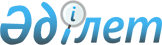 Біржан сал ауданы бойынша 2021-2022 жылдарға арналған жайылымдарды басқару және оларды пайдалану жөніндегі жоспарды бекіту туралы
					
			Күшін жойған
			
			
		
					Ақмола облысы Біржан сал ауданы мәслихатының 2021 жылғы 27 желтоқсандағы № С-12/17 шешімі. Күші жойылды - Ақмола облысы Біржан сал ауданы мәслихатының 2022 жылғы 6 мамырдағы № С-15/5 шешімімен
      Ескерту. Күші жойылды - Ақмола облысы Біржан сал ауданы мәслихатының 06.05.2022 № С-15/5 (алғашқы ресми жарияланған күнінен кейін күнтізбелік он күн өткен соң қолданысқа енгізіледі) шешімімен.
      Қазақстан Республикасының "Қазақстан Республикасындағы жергілікті мемлекеттік басқару және өзін-өзі басқару туралы" Заңының 6-бабының 1-тармағының 15) тармақшасына, Қазақстан Республикасының "Жайылымдар туралы" Заңының 8-бабының 1) тармақшасына сәйкес, Біржан сал ауданының мәслихаты ШЕШТІ:
      1. Қоса беріліп отырған Біржан сал ауданы бойынша 2021-2022 жылдарға арналған жайылымдарды басқару және оларды пайдалану жөніндегі жоспар бекітілсін.
      2. Осы шешiм оның алғашқы ресми жарияланған күнінен кейін күнтізбелік он күн өткен соң қолданысқа енгізіледі. Біржан сал ауданы бойынша 2021-2022 жылдарға арналған жайылымдарды басқару және оларды пайдалану жөніндегі жоспары
      Біржан сал ауданы бойынша 2021-2022 жылдарға арналған жайылымдарды басқару және оларды пайдалану жөніндегі Осы жоспар (бұдан әрі-Жоспар) "Қазақстан Республикасындағы жергілікті мемлекеттік басқару және өзін-өзі басқару туралы" Қазақстан Республикасының Заңына, "Жайылымдар туралы" Қазақстан Республикасының Заңына сәйкес әзірленді.
      Жоспар жайылымдарды ұтымды пайдалану, азыққа қажеттілікті тұрақты қамтамасыз ету және жайылымдардың тозу процестерін болғызбау мақсатында қабылданады.
      Жоспар мазмұны:
      1) құқық белгілейтін құжаттар негізінде жер санаттары, жер учаскелерінің меншік иелері және жер пайдаланушылар бөлінісінде Біржан сал ауданы аумағында жайылымдардың орналасу схемасы (картасы);
      2) жайылым айналымдарының қолайлы схемалары;
      3) жайылымдардың, оның ішінде маусымдық жайылымдардың сыртқы және ішкі шекаралары мен алаңдары, жайылымдық инфрақұрылым объектілері белгіленген карта;
      4) су тұтыну нормасына сәйкес жасалған жайылым пайдаланушылардың су көздеріне (көлдерге, өзендерге, тоғандарға, апандарға, суару немесе суландыру каналдарына, құбырлы немесе шахталы құдықтарға) қол жеткізу схемасы;
      5) жайылымы жоқ жеке және (немесе) заңды тұлғалардың ауыл шаруашылығы жануарларының мал басын орналастыру үшін жайылымдарды қайта бөлу және оны берілетін жайылымдарға ауыстыру схемасы;
      6) жайылымдармен қамтамасыз етілмеген жеке және (немесе) заңды тұлғалардың ауыл шаруашылығы жануарларының мал басын шалғайдағы жайылымдарға орналастыру схемасы;
      7) ауыл шаруашылығы жануарларын жаюдың және жылжытудың маусымдық маршруттарын белгілейтін жайылымдарды пайдалану жөніндегі күнтізбелік кесте.
      Жоспар жайылымдарды геоботаникалық зерттеудің жай-күйі туралы ақпаратты, ветеринариялық-санитариялық объектілер туралы, ауыл шаруашылық жануарларының саны туралы деректерді олардың иелері - жайылым пайдаланушылар, жеке және (немесе) заңды тұлғаларды көрсете отырып нысандар, ауыл шаруашылығы жануарларының түрлері мен жынысы мен жас топтары бойынша құрылған табындар, отарлар, отарлар саны туралы мәліметтер; ауылшаруашылық жануарларының алыс жайылымдарда жайылымға шығуы туралы, ауылшаруашылық жануарларын мәдени және құрғақ жайылымдарда жаю ерекшеліктері туралы мәліметтер, малды айдау сервитуттары туралы мәліметтер және мемлекеттік органдар, жеке және (немесе) заңды тұлғалар ұсынатын өзге де мәліметтерді есепке ала отырып қабылданды.
      Біржан сал ауданының жалпы алаңы 1 098 899 га құрайды, оның ішінде егістік – 238 261 га, көпжылдық екпелер - 192 га, тыңайған жерлер – 74 305 га, жайылымдық жерлер – 695 929 га, оның ішінде жақсартылған – 136 028 га.
      Санаттар бойынша жерлер бөлінеді:
      ауыл шаруашылығы мақсатындағы жерлер – 836 277 гектар ауыл шаруашылығы алқаптары, оның ішінде егістік – 237 592 гектар, тыңайған жерлер – 51 201 гектар, жайылымдар – 547 369 гектар, оның ішінде жақсартылғаны – 117 177 гектар.
      2021 жылдың 1 ақпанына Біржан сал ауданында ірі қара малдың жалпы саны 36 063 бас, оның ішінде аналық мал басы 16 355 бас, ұсақ муйізді мал 34 041 бас, жылқы 14 593 бас.
      Біржан сал ауданына қажеттілік:
      ірі қара үшін - 6,5 га басына;
      ұсақ мүйізді мал үшін -1,3 га басына;
      жылқы үшін - 7,8 га басына. Біржан сал ауданының аумағында жайылымдардың құқық белгілейтін құжаттар негізінде жер санаттары, жер учаскелерінің меншік иелері және жер пайдаланушылар бөлінісінде орналасу схемасы (картасы)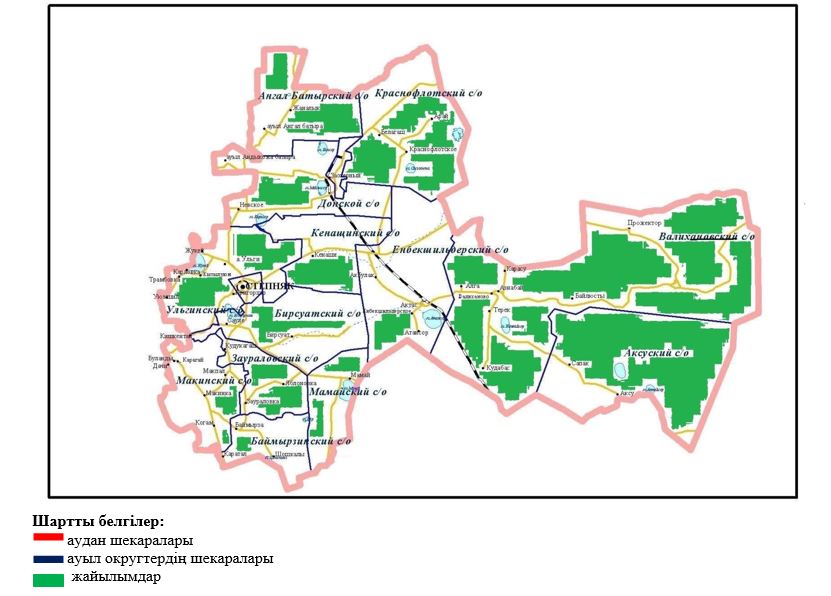 
      Біржан сал ауданы аумағында жайылымдардың орналасу схемасына (картасына) қоса берілген жер учаскелерін жер пайдаланушылардың тізімі Біржан сал ауданының жайылым айналымдарының қолайлы схемалары
      Ескерту: 1,2,3,4 – қаламдарды жыл сайын кезекпен пайдалану Жайылымдардың, оның ішінде маусымдық жайылымдардың сыртқы және ішкі шекаралары мен алаңдары, жайылымдық инфрақұрылым объектілері белгіленген карта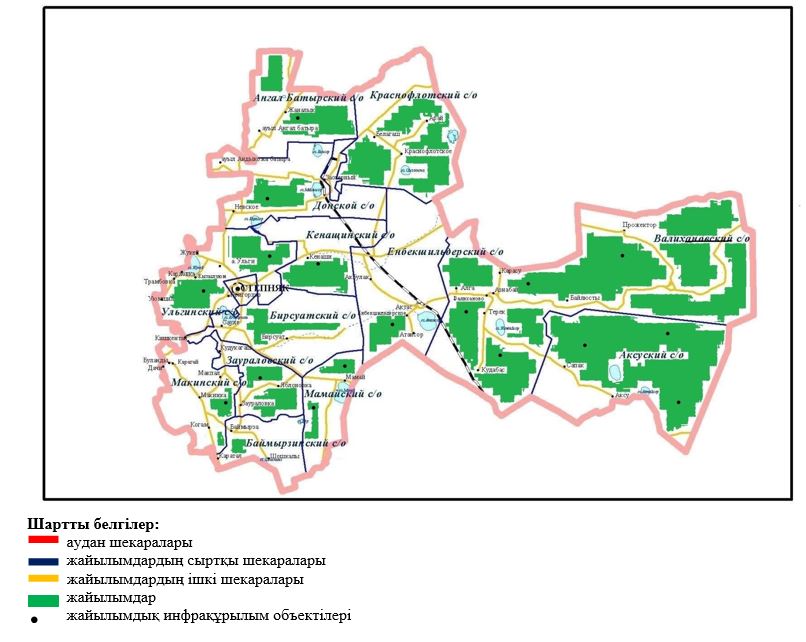  Жайылым пайдаланушылардың су тұтыну нормасына сәйкес жасалған су көздерiне (көлдерге, өзендерге, тоғандарға, апандарға, суару немесе суландыру каналдарына, құбырлы немесе шахталы құдықтарға) қол жеткізу схемасы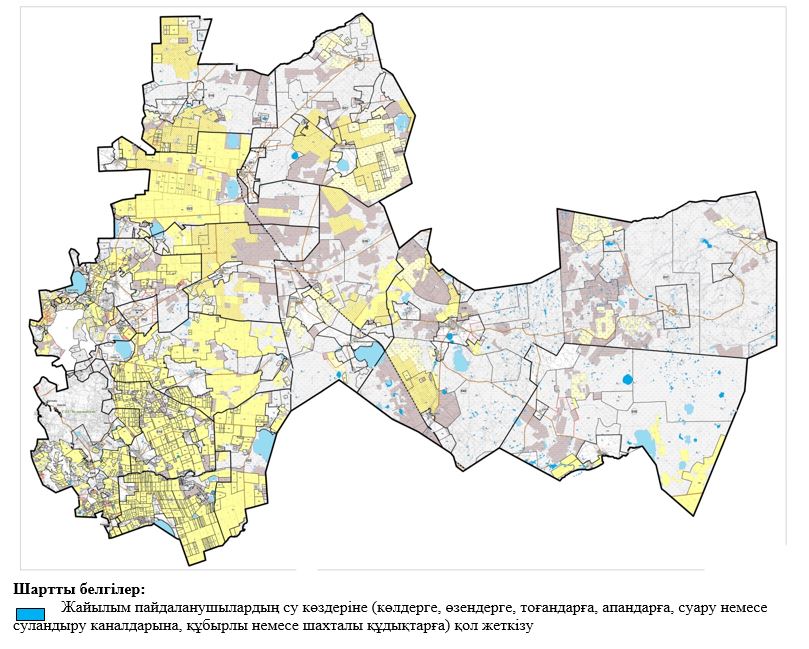 
      Бір ауыл шаруашылығы жануарына су тұтынудың орташа тәуліктік нормасы Қазақстан Республикасы Премьер-Министрінің Орынбасары – Қазақстан Республикасы Ауыл шаруашылығы министрінің 2017 жылғы 24 сәуірдегі № 173 бұйрығымен (Нормативтік құқықтық актілерді мемлекеттік тіркеу тізілімінде № 15090 болып тіркелген) бекітілген жайылымдарды ұтымды пайдалану қағидаларының 9-тармағына сәйкес айқындалады.
      Аудан аумағында суаратын немесе суландыратын каналдары жоқ.
      Бір ауылшаруашылық жануарларына су тұтынудың орташа тәуліктік нормасы тәулігіне 45 литр. Жайылымы жоқ жеке және (немесе) заңды тұлғалардың ауыл шаруашылығы жануарларының мал басын орналастыру үшін жайылымдарды қайта бөлу және оны берілетін жайылымдарға ауыстыру схемасы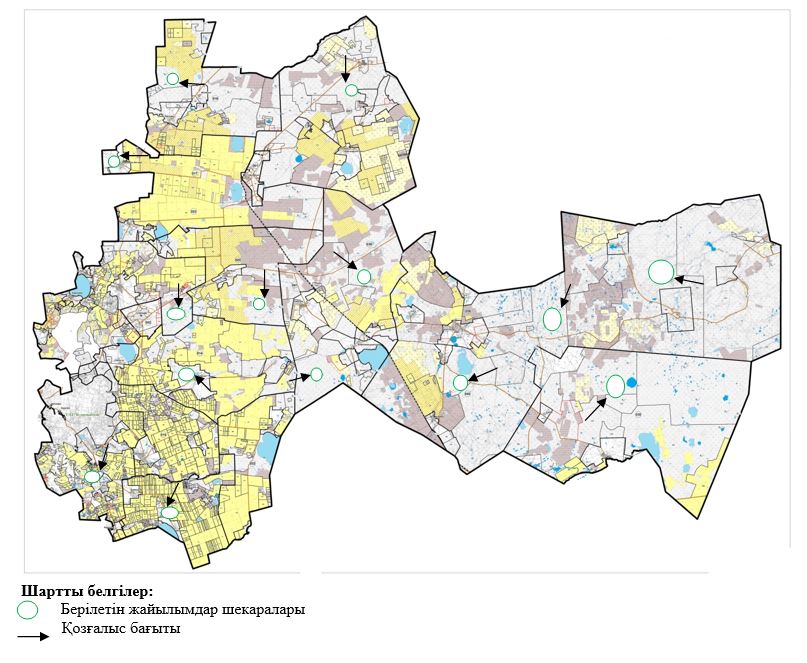  Жайылымдармен қамтамасыз етілмеген жеке және (немесе) заңды тұлғалардың ауыл шаруашылығы жануарларының мал басын шалғайдағы жайылымдарға орналастыру схемасы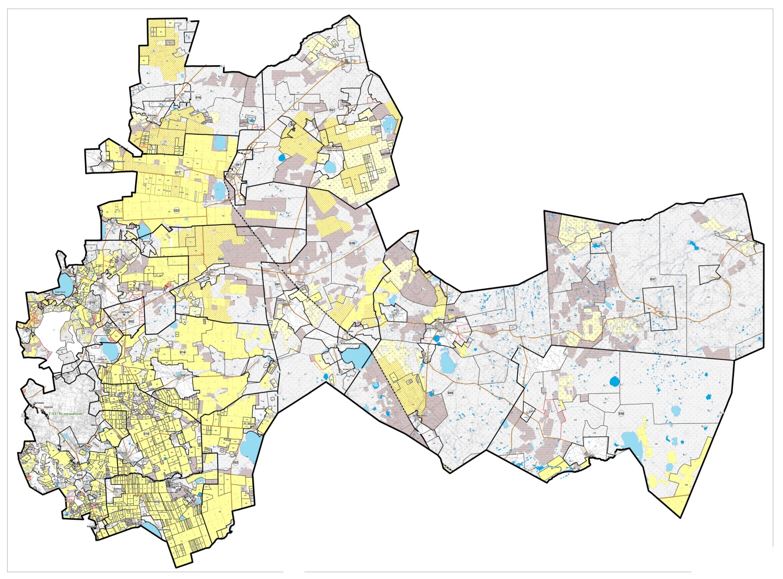 
      Ескерту: Ауданда шалғайдағы жайылымдар жоқ Ауыл шаруашылығы жануарларын жаюдың және жылжытудың маусымдық маршруттарын белгілейтін жайылымдарды пайдалану жөніндегі күнтізбелік кесте
					© 2012. Қазақстан Республикасы Әділет министрлігінің «Қазақстан Республикасының Заңнама және құқықтық ақпарат институты» ШЖҚ РМК
				
      Біржан сал ауданыныңмәслихат хатшысы

С.Шәуенов
Біржан сал ауданы мәслихатының
2021 жылғы 27 желтоқсандағы
№ С-12/17 шешімімен
бекітілгенБіржан сал ауданы бойынша
2021-2022 жылдарға арналған
жайылымдарды басқару және
оларды пайдалану жөніндегі
Жоспарына 1-қосымша
1
Ахметов Канат Темергазиевич
2
Даутов Мурат Кайрушевич
3
Кабитов Дархан Дюсетович
4
Каримов Каиржан Каиргельдинович
5
Каиров Бауржан Дауренбекович
6
Каримов Азамат Каирбекович
7
Каримов Амангельды Калижулы
8
Каримов Каирбек Калижанович
9
Канафин Усербай Жетенович
10
Мусин Шокан Жунусович
11
Рахимжанов Еркебулан Мухтарович
12
Сагандыков Нурлан Койкенович
13
Сергазина Алмагуль Айдосовна
14
Султанов Куанышбек Амангельдыевич
15
Абдикаримов Кажат Акимжанович
16
КХ "АЛАН-2050"
17
Бегалин Кайрат Конкабаевич
18
Идрисов Кайрат Аскарович
19
Калиев Ержан Каматаевич
20
Калиева Самал Курмангалиевна
21
Камалиев Асхат Мерекеевич
22
Кощибаева Кулжауар Зейнигабиденовна
23
Мамабаева Рауза Акылбековна
24
Рамазанова Клара Телеухановна
25
Рахимжанов Аман Жанузакович
26
Сейдахметов Ермек Алиакбарович
27
Токтамысов Берик Кабдрахманович
28
Абилов Насиболла Тулегенович
29
Абильдин Баймырза Ахметович
30
Алпысбаева Майкеш Каймаковна
31
Арыкпанов Нияз Барлыбаевич
32
Асанбаев Серик Бегалиевич
33
Аталыков Мейрам Аутенович
34
Аталыкова Сабира Каирбековна
35
Ашуова Жаныл Касымовна
36
Базылова Алтын Жанкишевна
37
Баяубаева Ботагоз Шахатовна КХ "Жаслан"
38
Баязитов Канат Калимжанович КХ "Канат"
39
Воробух Александр Федорович
40
Джумагулов Ерлан Катаевич
41
Джумагулов Кабтай Катаевич
42
Есимкаиров Куаныш Турганбетович
43
Жарылгасынова Шолпан Амеркановна
44
Жумашев Уали
45
Измаилов Иса Бесланович
46
Измаилова Мадина Хусеновна
47
Измаилов Салман Бесланович
48
Искаков Шалкар
49
Кабиева Улболсын Ахметовна
50
Кализатов Канат Серикбаевич
51
Каменов Забинолла Назымович
52
Капизова Гульбаршин Габпасовна
53
Карижский Анатолий Федорович
54
Килькаев Бейбит Калиевич
55
Кукеев Кайырбай Айтпаевич КХ "Кайрат"
56
Кусаинов Ахмет Бузавбакович
57
Кусаинов Жумабек Илубаевич
58
Куттымбетова Алима Нажкеновна
59
Кыдырбекова Мадениет Елеукеновна
60
Меркель Екатерина Владимировна
61
Мешелева Кымбат Ахметовна
62
Нисмельдинов Жакуп Жусупович
63
Нурпеисов Ордабай Ануарбекович
64
Патиев Анвер Махшарипович
65
Рамазанов Малик Сагындыкович
66
Рамазанов Сагындык Рамазанович
67
Рустамбеков Амир Каденович
68
Рыжков Геннадий Николаевич
69
Сабитов Шаймурат
70
Садвакасов Серик Рахметулович
71
Сахимов Амангельды Исакович
72
Смагулов Марат Казбекович
73
Смагулов Сарсенбек Альбекович
74
Смайлов Мурат Тлеулесович
75
Степашко Анатолий Григорьевич
76
Сугралин Серик Мухамедиевич
77
Тарасов Сергей Юрьевич КХ в форме ПТ "Юркин"
78
Тасбулатов Аскар Токтарович
79
Таштиев Жандос Аскерович
80
Травкин Михайл Иванович
81
Тюлеубеков Кабдолла Тюлеубекович
82
Утыпов Рустем Каймакович
83
Хаметов Аскер Кабдуллович
84
Харсиев Рамазан Абайдулаевич
85
Шаймерденов Ерик Абдрашитович
86
Абилов Насиболла Тулегенович
87
Альжанов Сансызбай Анасович
88
Алиев Каиржан Талгатович
89
Ахметкалиев Амангельды Сайлаубаевич
90
Гуляпов Нурлан Маратханович
91
Доспаева Куляш Шайкеновна
92
Жакупов Жамбыл Шайкенович
93
Кажкенов Каиржан Кажкенович
94
Казкенов Жанайдар Жиенбекович
95
Казкенов Куаныш Сагинбаевич
96
Кайдаров Серик Алимбаевич
97
Каирдосова Сарвиназ Зафаровна
98
Киикова Лейла Октябрьевна
99
Магерко Александр Игоревич
100
Магерко Игорь Ефимович
101
Рамазан Дидар Алтынбекулы
102
Садуова Жанар Жусупбековна
103
Сулейменов Марат Сакенович
104
Темиргалиев Омирбек Шабданович
105
Шулакова Асем Алибиевна
106
Шалабаев Самат Сагадатович
107
Алдабергенова Мурзахан Сейткуловна
108
Алдунгаров Асылхан Казбекович
109
Амринов Рахат Канатович
110
Ансар Бакытжан
111
Ануаров Еркын Сайлаубекович
112
Аскаров Серик Сапаевич
113
Ахметов Алимжан Казисович
114
Аубакиров Абдрахман Нурланұлы
115
Бакенов Толеген Аманжолович
116
Баяндин Балгужа Жолтаевич
117
Бекенов Казбек Амангельдинович
118
Бекенова Сара Макхатовна
119
Булатов Самат Омирбекович
120
Джунусова Гульмира Сагдатовна
121
Жанат Халхабай
122
Жумабаев Алмас Жанбаевич
123
Зейнатулин Асылбек Медхатович
124
Кабжанов Магжан Маратович
125
Калиев Дулат Кабдошевич
126
Курумбаева Кульжан Рахимжанкызы
127
Курумбаев Серикжан Кауданович
128
Манап Хайри
129
Мутишов Жанбырбай Каирбайулы
130
Мухтархан Ташкен
131
Оспанбекова Алмагуль Бахытжановна
132
Рахимгулова Марал Болатовна
133
Рысбеков Жумабек Майранбекович
134
Сабитов Бауыржан Темирбекович
135
Сәбит Құаныш Жұмабайұлы
136
Сагнаев Казбек Ниязбекович
137
Сеилов Ерик Конкышевич
138
Сулейменов Марат Сакенович
139
Толегенов Бекзат Жасланулы
140
Тайбуганов Сабит Сагындыкович
141
Тайбұғанов Сағындық Тайбұғанұлы
142
Темиргалиева Халима Кенесбаевна
143
Ширинов Абдирашид Жанабаевич
144
Айткожин Еркен Рахимбекович
145
Амандосов Берик Амангельдинович
146
Ахметов Нуржан Казбекович
147
КХ "АЛАН-2050"
148
Бажикенва Гульнар Кайратовна
149
Бекенов Кайрат Сабырович
150
Бондаренко Андрей Анатольевич
151
Елюбаев Айдын Каиржанович
152
Идрисов Кайрат Аскарович
153
Искаков Маули Тлемисович
154
Мартынкевич Сергей Анатольевич
155
Непомнящая Любовь Аркадьевна
156
Омарова Айнагуль Муслимовна
157
Панчук Юрий Корнеевич
158
Рахимбеков Олжас Нуржанович
159
Рахимжанов Омирзак Омиржанович
160
Хапар Самалхан
161
Аюпов Нурлан Каирбекович
162
Ахетов Талгат Зейнелькабиденович
163
Борамбаев Алибек Ахметжанович
164
Боромбаев Рустам Акылбекович
165
Кыйыков Каиржан
166
Нурмагамбетов Мурат Сабитович
167
Оспанов Кенжекельды Султанулы
168
Нурашев Кайрат Рахимжанович
169
Чухрай Дмитрий Николаевич
170
Абдыгалимов Бейсенбай Токенович
171
Абдыгалимов Нурболат Дауылбаевич
172
Аукеев Ермек Тулегенович
173
Аукеев Серик Тулегенович
174
Ахметжанов Нурсултан Байжанович
175
Байменов Жанат Жанбырбаевич
176
Баймульдин Салимжан Нариманович
177
Бужбанова Айсулу Тулеповна
178
Бузань Александр Владимирович
179
Бузань Александр Владимирович КХ в форме ПТ "КиД"
180
Геворкян Камо Владимирович
181
Динмухаметов Серикбол Нурболатович
182
Дюсенбаев Жақсылық
183
Ергалин Жаналык Байдошович
184
Жакиянов Мухтарсамат Кайрбекович
185
Калантыренка Андрей Алексеевич
186
Козаченко Иван Владимирович
187
Копарейко Владимир Сергевич
188
Кузьменко Игорь Владимирович
189
Манап Арсбег
190
Ниязов Ергали Абдурахимович
191
Нуралин Асылбек Жамашевич
192
Нургалиев Амангельды Каматаевич
193
Олейников Игорь Сергеевич
194
Омарова Айнагуль Муслимовна
195
Побиянский Илья Петрович
196
Рахимжанов Марат Кенжебаевич
197
Садвакасов Абай Ногербекович
198
Сергазин Манарбек Елеусизович
199
Фурмат Сергей Николаевич
200
Хамзин Ерлан Хамитович
201
Элимхаджиев Лечи Мовладиевич
202
Акимбаев Ербол Кинашевич
203
Ахметжанов Валихан Кабжанович
204
Кульмагамбетов Ардак Мухамедгалыевич
205
Нурушева Аякоз Маратовна
206
Оспанбеков Тимурлан Муратович
207
Садвакасов Мурат Кабиевич
208
Садыкова Бакыт Толеухановна
209
Айтмаганбетов Жанат Каиркенович
210
Ахметжанов Омиргали Илюбаевич
211
Доскаринов Муса Шакпаевич
212
Доскаринов Ильяс Мусаевич
213
Жукебаева Зульфия Сейпелмалыковна
214
Жукебаев Арман Омертасович
215
Кошкин Вячеслав Александрович
216
Кусаинов Амангельды Ахметович
217
Кусаинова Салима Токтамысовна
218
Лазарев Виктор Николаевич
219
Мажитов Бахтияр Кайратович
220
Оспанбеков Тимурлан Муратович
221
Оразалин Тюлюбай Темирханович
222
Рамазанов Марат Амерханович
223
Свидерский Владимир Николаевич
224
Турлубаев Жанат Епешевич
225
Турлубаев Марат Епешевич
226
Утельбаев Куандык Каиролович
227
Алпысбаев Аманжол Жуматович
228
Акпентаева Алтынай Балташевна
229
Акбентаева Салима Фазыловна
230
Байгарин Алим Салимович
231
Баяшев Амангельды Шарипович
232
Бекетаев Олжас Сайлауович
233
Бостанов Каиргельды Кожантаевич
234
Буров Виктор Федорович
235
Ведянина Ольга Александровна
236
Данияров Жанат Уралбаевич
237
Доскенов Сайран Жаксылыкович
238
Джанпеисова Жанбиба Махметовна
239
Довгаль Николай Петрович
240
Есмагамбетов Канаш
241
Есмагамбетова Кадиша Амантаевна
242
Жумагулов Акан Жумагулович
243
Ильясов Азамат Балтабаевич
244
Казыбаев Еркин Манарбекович
245
Калиева Гульнар Сералиевна
246
Калиев Сагындык Нуржанович
247
Касымов Орал Касымович
248
Кенжебаев Сапар Туребекович
249
Кирсанов Григорий Иванович
250
Довгаль Наталья Николаевна
251
Кошкинбаев Жанат Сагындыкович
252
Маймакова Сайран Каирбаевна
253
Мешелов Омурзак Абдрахманович
254
Мешелев Оразбай Абдрахманович
256
Муканов Женисбек Еслямович
257
Муканов Мурат Жанапиевич
258
Муканова Рабига Досшановна
259
Нуралин Асылбек Жамашевич
260
Пенденов Сагындык Кабдрашитович
261
Рамазанов Мейрам Кердешович
262
Рамазанов Сагындык Рамазанович
263
Сабыржанов Канат Серикович
264
Сагымбаев Еслямбек Жумабекович
265
Сеитов Акылбек Ризабекович
266
Сугралин Талгат Каденович КХ "Әліби"
267
Сульженко Виктор Николаевич
268
Тайшиков Рамазан Макашевич
269
Ташмаганбетов Сунгат Ерханович
270
Туйгынов Даулет Коркытбаевич
271
Хасенов Аскар Молгаждарович
272
Шарипов Курмет Рахимажанович
273
Ахметкалиев Амангельды Сайлаубаевич
274
Биттугулов Аблай Кабдуллович
275
Досымбеков Мурат Омирсерикович
276
Сарсекеев Загидолла Осербаевич
277
Абдрахманов Мурат Айтхожинович
278
Астафьев Георгий Михайлович
279
Аубакиров Исмагул Рахимгалиевич
280
Аубакиров Нурлан Рахимбекович
281
Бекибаев Жаналык Шабданович
282
Биимбетова Алтынай Зейнулловна
283
Геворкян Камо Владимирович
284
Даулетханов Медет Карыбаевич
285
Дукенов Амантай Ташенович
286
Жакупов Жанбагыс Шайкенович
287
Забикулин Серик Аскербекович
288
Кабдуллин Талгат Ахметович
289
Калиакпаров Калихан Шуленбаевич
290
Каримова Бакыт Аскаровна
291
Кожанов Жасулан Сайранович
292
Кужимов Мирзабек Турабекович
293
Курумбаев Бауржан Женисович
294
Мадиев Бауыржан Тулегенович
295
Мажиев Жанат Куатович
296
Наушанова Ляззат Турсынбековна
297
КХ в форме ПТ "Уюмшил -1" Наушанова Ляззат Турсынбековна
298
Нурашев Кайрат Рахимжанович
299
Омарова Айнагуль Муслимовна
300
Оспанов Абай Елюбаевич
301
Пухленкина Любовь Аркадьевна
302
Рахимбеков Олжас Нуржанович
303
Сарсенбаев Жанайдар Сагидулинович
304
Сейдахметов Ермек Алиакбарович
305
Сейтенов Ербол Есенжолович
306
Сейтказин Турлыбек Кошенович
307
Шукуманова Карлыгаш Серикпаевна
308
Челобанов Константин Владимирович
309
Шакиев Нуржан Сагатаевич
310
Шитиков Николай Юрьевич
311
Ювченко Валерий Иванович
312
Пухленкина Любовь Аркадьевна
313
ТОО " Балу-2005"
314
ТОО "БС-Альянс"
315
ТОО "Булаево-Целина"
316
ТОО "Laminate Trade Qazaqstan"
317
ТОО "Аружан 2017"
318
ТОО "Перспектив Строй"
319
ТОО "Енбекши Астык"
320
ТОО "Амирлан Астык"
321
ТОО "Альянс Агро Баймырза"
322
ТОО "Аскоп"
323
ТОО " Баймырза-Агро"
324
ТОО " Балу-2005"
325
ТОО " Болашак М"
326
ТОО "Вертикаль"
327
ТОО "Когам Астык Агро"
328
ТОО "Аскоп"
329
ТОО "Аскоп-Мамай"
330
ТОО "MOLDASPAYEV"
331
ТОО "SNK AGRO Saule"
332
ТОО " Донское"
333
ТОО "Айбек-2011"
334
ТОО "Алимжан 2011"
335
ТОО "Ар-Ди-Та"
336
ТОО "Avanguard Trade"
337
ЗАО "Даулет"
338
ТОО " Енбек-Нан"
339
ТОО "Құт-2016"
340
ТОО " Kaz Beef Ltd"
341
ТОО "Пайда -2015"
342
ТОО "Сеним Бирлик"
343
ТОО "Темир-Конструкция"
344
ТОО "Томирис - ПА"
345
ТОО "ТКБ Агро"
346
СПК "Уалихан"
347
ТОО "ФАРУИН"
348
ТОО "Ынташ"
349
ТОО "Казгер"
350
ТОО "Аршакаб"
351
ТОО " Береке Астык 2"
352
ТОО "KZ Agro"
353
ТОО " Козы Кош"
354
ТОО "Сарытомар-Агро"
355
ТОО "Садуова Ж.Ж."
356
ТОО "Caпфир beef"
357
ТОО "АРТ-С-Батыр"
358
ТОО "Бурабай АГРО 2020"
359
ТОО "Булаево-Целина"
360
ТОО "Бұлақты шілік 2020"
361
ТОО "Краснофлотский"
362
ТОО "Т.С.С.-БЕКЗАТ"
363
ТОО "Зеренше"
364
ТОО " Макинка"
365
ТОО "Макинка-2015"
366
ТОО " Старомакинское"
367
ТОО " СХП Ерас"
368
ТОО " Агрофирма Берекет"
369
ТОО "Үлгі Агро"
370
ТОО "Арка Саулет"
371
ТОО " Береке Агро 2030"
372
ТОО "Zere Inwest Holding"
373
ТОО "Шалкар Агро"
374
ТОО" КосДаулет М"
375
ТОО " Кызыл-Уюм"
376
ТОО "Praim provaider"
377
ТОО "Жокей Агро"Біржан сал ауданы бойынша
2021-2022 жылдарға арналған
жайылымдарды басқару және
оларды пайдалану жөніндегі
Жоспарына 2-қосымша
Жылдар
Қалам 1
Қалам 2
Қалам 3
Қалам 4
2021
көктем-жаз маусымы
жаз маусымы
Күзгі маусымы
демалушы қалам
2022
демалушы қалам
көктем-жаз маусымы
жаз маусымы
күзгі маусымыБіржан сал ауданы бойынша
2021-2022 жылдарға арналған
жайылымдарды басқару және
оларды пайдалану жөніндегі
Жоспарына 3-қосымшаБіржан сал ауданы бойынша
2021-2022 жылдарға арналған
жайылымдарды басқару және
оларды пайдалану жөніндегі
Жоспарына 4-қосымшаБіржан сал ауданы бойынша
2021-2022 жылдарға арналған
жайылымдарды басқару және
оларды пайдалану жөніндегі
Жоспарына 5-қосымшаБіржан сал ауданы бойынша
2021-2022 жылдарға арналған
жайылымдарды басқару және
оларды пайдалану жөніндегі
Жоспарына 6-қосымшаБіржан сал ауданы бойынша
2021-2022 жылдарға арналған
жайылымдарды басқару және
оларды пайдалану жөніндегі
Жоспарына 7-қосымша
№
Қала, ауыл, ауылдық округ атауы
2021 жылғы қаламдар саны
2021 жылғы қаламдар саны
2021 жылғы қаламдар саны
2021 жылғы қаламдар саны
№
Қала, ауыл, ауылдық округ атауы
1
2
3
4
1
 Ақсу 
Көктемгі-жазғы маусым
Жазғы маусым
Жазғы-күзгі маусым
Демалушы калам
2
 Аңғал батыр 
Көктемгі-жазғы маусым
Жазғы маусым
Демалушы калам
Жазғы-күзгі маусым
3
 Баймырза
Көктемгі-жазғы маусым
Демалушы калам
Жазғы маусым
Жазғы-күзгі маусым
4
 Бірсуат 
Демалушы калам
Көктемгі-жазғы маусым
Жазғы маусым
Жазғы-күзгі маусым
5
Уәлихан
Көктемгі-жазғы маусым
Жазғы маусым
Жазғы-күзгі маусым
Демалушы калам
6
 Донской 
Көктемгі-жазғы маусым
Демалушы калам
Жазғы маусым
Жазғы-күзгі маусым
7
Енбекшілдер
Көктемгі-жазғы маусым
Жазғы маусым
Демалушы калам
Жазғы-күзгі маусым
8
Заурал
көктемгі-жазғы маусым
жазғы маусым
жазғы-күзгі маусым
демалыс маусым
9
Кенащи
Демалушы калам
Көктемгі-күзгі маусым
Жазғы маусым
Жазғы-күзгі маусым
10
Краснофлот
Көктемгі-күзгі маусым
Жазғы маусым
Демалушы калам
Жазғы-күзгі маусым
11
Макин
Көктемгі-жазғы маусым
Жазғы маусым
Демалушы калам
Жазғы-күзгі маусым
12
Мамай
Демалушы калам
Көктемгі-күзгі маусым
Жазғы маусым
Жазғы-күзгі маусым
13
 Үлгі
Демалушы калам
Көктемгі-жазғы маусым
Жазғы маусым
Жазғы-күзгі маусым
№
Қала, ауыл, ауылдық округ атауы
2022 жылғы қаламдар саны
2022 жылғы қаламдар саны
2022 жылғы қаламдар саны
2022 жылғы қаламдар саны
№
Қала, ауыл, ауылдық округ атауы
1
2
3
4
1
 Ақсу 
Көктемгі-жазғы маусым
Жазғы маусым
Жазғы-күзгі маусым
Демалушы калам
2
 Аңғал батыр 
Көктемгі-жазғы маусым
Жазғы маусым
Демалушы калам
Жазғы-күзгі маусым
3
 Баймырза
Көктемгі-жазғы маусым
Демалушы калам
Жазғы маусым
Жазғы-күзгі маусым
4
 Бірсуат 
Демалушы калам
Көктемгі-жазғы маусым
Жазғы маусым
Жазғы-күзгі маусым
5
Уәлихан
Көктемгі-жазғы маусым
Жазғы маусым
Жазғы-күзгі маусым
Демалушы калам
6
 Донской 
Көктемгі-жазғы маусым
Демалушы калам
Жазғы маусым
Жазғы-күзгі маусым
7
Енбекшілдер
Көктемгі-жазғы маусым
Жазғы маусым
Демалушы калам
Жазғы-күзгі маусым
8
Заурал
көктемгі-жазғы маусым
жазғы маусым
жазғы-күзгі маусым
демалыс маусым
9
Кенащи
Демалушы калам
Көктемгі-күзгі маусым
Жазғы маусым
Жазғы-күзгі маусым
10
Краснофлот
Көктемгі-күзгі маусым
Жазғы маусым
Демалушы калам
Жазғы-күзгі маусым
11
Макин
Көктемгі-жазғы маусым
Жазғы маусым
Демалушы калам
Жазғы-күзгі маусым
12
Мамай
Демалушы калам
Көктемгі-күзгі маусым
Жазғы маусым
Жазғы-күзгі маусым
13
 Үлгі
Демалушы калам
Көктемгі-жазғы маусым
Жазғы маусым
Жазғы-күзгі маусым